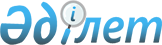 О внесении изменений в постановление акимата Кызылординской области от 10 июля 2014 года N 640 "О некоторых вопросах субсидирования на 2014 год"
					
			С истёкшим сроком
			
			
		
					Постановление Кызылординского областного акимата от 14 августа 2014 года N 684. Зарегистрировано Департаментом юстиции Кызылординской области 28 августа 2014 года N 4755. Прекращено действие в связи с истечением срока
      В соответствии с Законом Республики Казахстан от 8 июля 2005 года "О государственном регулировании развития агропромышленного комплекса и сельских территорий" и постановлением Правительства Республики Казахстан от 29 мая 2014 года № 575 "Об утверждении Правил субсидирования повышения урожайности и качества продукции растениеводства, стоимости горюче-смазочных материалов и других товарно-материальных ценностей, необходимых для проведения весенне-полевых и уборочных работ, путем субсидирования производства приоритетных культур и стоимости затрат на возделывание сельскохозяйственных культур в защищенном грунте" акимат Кызылординской области ПОСТАНОВЛЯЕТ:
      1. Внести в постановление акимата Кызылординской области от 10 июля 2014 года № 640 "О некоторых вопросах субсидирования на 2014 год" (зарегистрировано в Реестре государственной регистрации нормативных правовых актов за № 4725, опубликовано 12 июля 2014 года в газетах "Сыр бойы" и "Кызылординские вести") следующие изменения: 
      приложение к указанному постановлению изложить в редакции согласно приложению к настоящему постановлению.
      2. Контроль за исполнением настоящего постановления возложить на заместителя акима Кызылординской области Кожаниязова С.С.
      3. Настоящее постановление вводится в действие по истечении десяти календарных дней после дня первого официального опубликования.
      СОГЛАСОВАНО
      Министр сельского хозяйства
      Республики Казахстан
      ______________ А. Мамытбеков
      "14" августа 2014 года  Перечень приоритетных сельскохозяйственных культур и нормы субсидий (на 1 гектар) на удешевление стоимости горюче - смазочных материалов и других товарно - материальных ценностей, необходимых для проведения весенне - полевых и уборочных работ, путем субсидирования производства приоритетных культур и стоимости затрат на возделывание сельскохозяйственных культур в защищенном грунте
					© 2012. РГП на ПХВ «Институт законодательства и правовой информации Республики Казахстан» Министерства юстиции Республики Казахстан
				
Аким Кызылординской области
К. КушербаевПриложение
к постановлению акимата Кызылординской области
от "14" августа 2014 года № 684
Приложение
к постановлению акимата Кызылординской области
от "10" июля 2014 года № 640
п/п
Перечень приоритетных культур
Норма субсидии на один гектар, тенге
1
Рис
25000
2
Кукуруза на зерно
45686
3
Масличные культуры
44010
4
Картофель
159161
5
Картофель, возделываемый на открытом грунте с применением систем капельного орошения промышленного образца
219560
6
Овощи
120746
7
Овощные культуры, возделываемые на открытом грунте с применением систем капельного орошения промышленного образца
181910
8
Бахча 
65396
9
Овощные культуры, возделываемые в условиях защищенного грунта
3000000
10
Кукуруза на силос
45964
11
Многолетние бобовые травы первого года жизни
24179
12
Многолетние бобовые травы второго и третьего года жизни
25800